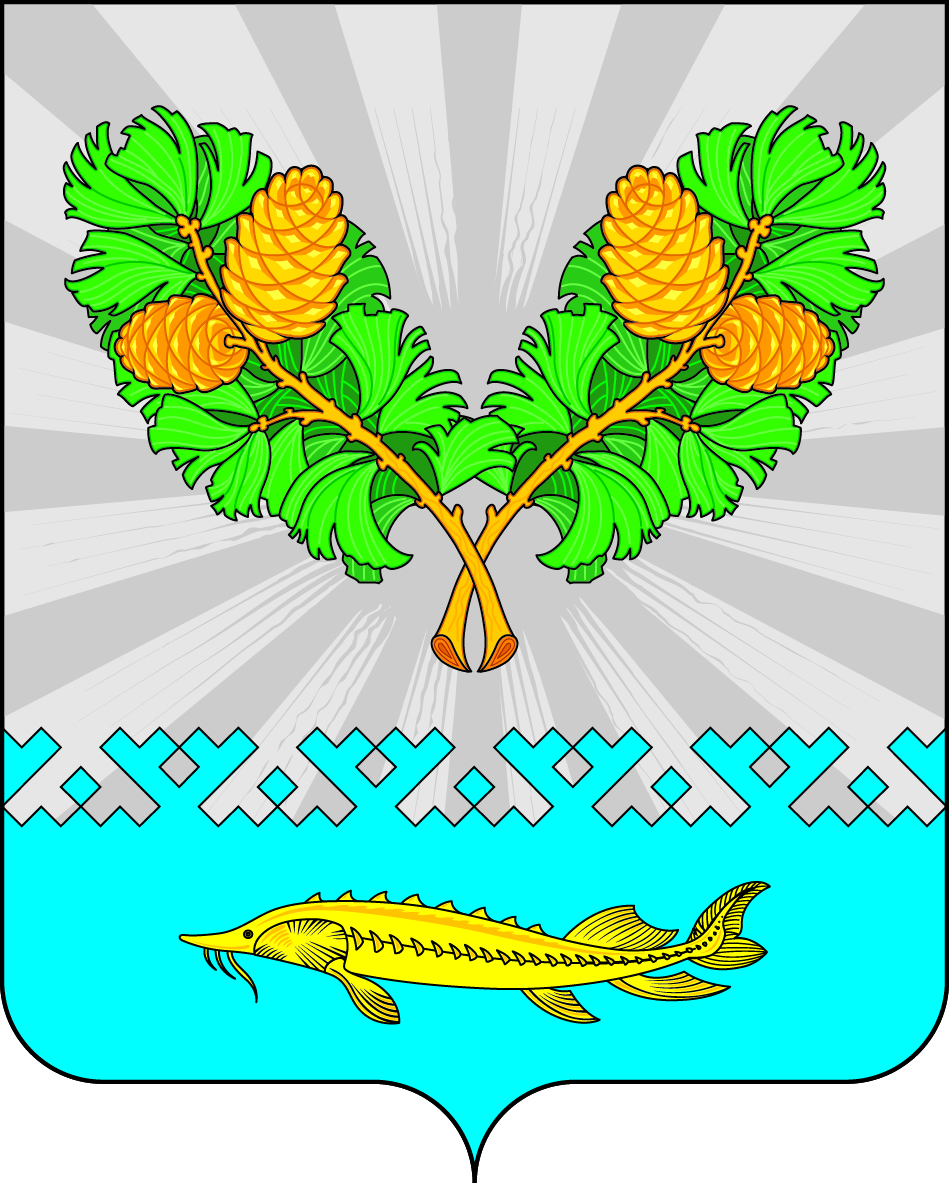 О внесении изменений и дополнений в постановление администрации сельского поселения Карымкары от 25.12.2018 г.  № 208-п «Об утверждении реестров жилых помещений, признанных в установленном порядке аварийными, непригодными для проживания и подлежащими сносу на территории сельского поселения Карымкары»	В соответствии с постановлением администрации Октябрьского района от 05.12.2017 года № 3037 «О внесении изменений в постановление администрации Октябрьского района от 31.10.2013 № 3912 «Об утверждении муниципальной программы «Обеспечение доступным и комфортным жильем жителей муниципального образования Октябрьский район на 2016-2020 годы»»:Приложение № 1 к постановлению администрации сельского поселения Карымкары от 25.12.2018 г. № 208-п «Об утверждении реестров жилых помещений, признанных в установленном порядке аварийными, непригодными для проживания и подлежащими сносу на территории сельского поселения Карымкары» изложить в новой редакции согласно приложению № 1.Приложение № 2 к постановлению администрации сельского поселения Карымкары от 25.12.2018 г. № 208-п «Об утверждении реестров жилых помещений, признанных в установленном порядке аварийными, непригодными для проживания и подлежащими сносу на территории сельского поселения Карымкары» изложить в новой редакции согласно приложению № 2.Обнародовать постановление путем размещения на сайте сельского поселения Карымкары в сети «Интернет».Постановление вступает в силу с момента подписания.Контроль за выполнением постановления оставляю за собой.Согласовано:Заместитель главы администрации сельского поселения Карымкары                                                                       Л.А. БаклыковаГлавный специалист по общим и юридическим вопросамадминистрации сельского поселения Карымкары         			         А.В. УсольцеваГлавный специалист по управлению муниципальнойсобственностью администрации сельского поселения Карымкары     	         Н.А. Мудрецова		                                                                                                              Подготовил:Н.А. Мудрецовател.: 2-33-13АДМИНИСТРАЦИЯ СЕЛЬСКОГО ПОСЕЛЕНИЯ КАРЫМКАРЫОктябрьского районаХанты-Мансийского автономного округа - ЮгрыПОСТАНОВЛЕНИЕАДМИНИСТРАЦИЯ СЕЛЬСКОГО ПОСЕЛЕНИЯ КАРЫМКАРЫОктябрьского районаХанты-Мансийского автономного округа - ЮгрыПОСТАНОВЛЕНИЕАДМИНИСТРАЦИЯ СЕЛЬСКОГО ПОСЕЛЕНИЯ КАРЫМКАРЫОктябрьского районаХанты-Мансийского автономного округа - ЮгрыПОСТАНОВЛЕНИЕАДМИНИСТРАЦИЯ СЕЛЬСКОГО ПОСЕЛЕНИЯ КАРЫМКАРЫОктябрьского районаХанты-Мансийского автономного округа - ЮгрыПОСТАНОВЛЕНИЕАДМИНИСТРАЦИЯ СЕЛЬСКОГО ПОСЕЛЕНИЯ КАРЫМКАРЫОктябрьского районаХанты-Мансийского автономного округа - ЮгрыПОСТАНОВЛЕНИЕАДМИНИСТРАЦИЯ СЕЛЬСКОГО ПОСЕЛЕНИЯ КАРЫМКАРЫОктябрьского районаХанты-Мансийского автономного округа - ЮгрыПОСТАНОВЛЕНИЕАДМИНИСТРАЦИЯ СЕЛЬСКОГО ПОСЕЛЕНИЯ КАРЫМКАРЫОктябрьского районаХанты-Мансийского автономного округа - ЮгрыПОСТАНОВЛЕНИЕАДМИНИСТРАЦИЯ СЕЛЬСКОГО ПОСЕЛЕНИЯ КАРЫМКАРЫОктябрьского районаХанты-Мансийского автономного округа - ЮгрыПОСТАНОВЛЕНИЕАДМИНИСТРАЦИЯ СЕЛЬСКОГО ПОСЕЛЕНИЯ КАРЫМКАРЫОктябрьского районаХанты-Мансийского автономного округа - ЮгрыПОСТАНОВЛЕНИЕАДМИНИСТРАЦИЯ СЕЛЬСКОГО ПОСЕЛЕНИЯ КАРЫМКАРЫОктябрьского районаХанты-Мансийского автономного округа - ЮгрыПОСТАНОВЛЕНИЕ«28»   июня2018 г.№126-пГлавасельского поселения КарымкарыФ.Н. Семёнов